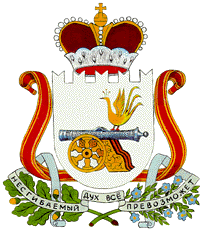 СОВЕТ ДЕПУТАТОВНОВОМИХАЙЛОВСКОГО СЕЛЬСКОГО ПОСЕЛЕНИЯМОНАСТЫРЩИНСКОГО РАЙОНАСМОЛЕНСКОЙ ОБЛАСТИ ВТОРОГО СОЗЫВАРЕШЕНИЕот  14.11.2014 г.       №20О внесении изменений в решение Советадепутатов  Новомихайловского сельскогопоселения  Монастырщинского   районаСмоленской    области       «Об установлении   размеров   должностныхокладов по муниципальным должностям, должностям муниципальной службы   Администрации Новомихайловского сельского       поселения Монастырщинского районаСмоленской области от 22.02.2008г. № 2»     В соответствии с Федеральным законом от 2 марта 2007 года № 25-ФЗ «О муниципальной службе в Российской Федерации» и областным законом от 29 ноября 2007 года № 109-з «Об отдельных вопросах муниципальной службы в Смоленской области»,  Постановлением Администрации Смоленской области от 08.10.2014года № 691 «Об установлении нормативов формирования расходов на оплату труда депутатов, выборных должностных лиц местного самоуправления, осуществляющих свои полномочия на постоянной основе, муниципальных служащих», Совет депутатов Новомихайловского сельского поселения Монастырщинского района Смоленской области второго созыва        РЕШИЛ:     1. Внести изменения в решение Совета депутатов Новомихайловского сельского поселения Монастырщинского района Смоленской области от 22.02.2008г. №2 «Об установлении размеров должностных окладов по муниципальным должностям, должностям муниципальной службы Новомихайловского сельского поселения Монастырщинского района Смоленской области (в редакции решений Совета депутатов Новомихайловского сельского поселения от 25.12.2008г. №19, от 14.12.2012г. № 18).     1.1.Приложение № 1 «Размеры должностных окладов по муниципальным должностям, должностям  муниципальной службы Администрации Новомихайловского сельского поселения Монастырщинского района Смоленской области»  изложить в новой редакции (прилагается).       2. Настоящее решение вступает в силу с момента его  обнародования и распространяет свое действие на правоотношения, возникшие с 01.10.2014г.Глава муниципального образованияНовомихайловского сельского поселенияМонастырщинского районаСмоленской области                                                                          С.В.Иванов                                                                                                        Приложение №1к решению Совета депутатовНовомихайловского сельского поселенияМонастырщинского районаСмоленской областиОт 14.11.2014г.№20                         (в ред. решения от 25.12.2008г. №19;                                                                                                                     от14.12.2012г. №18)РАЗМЕРЫдолжностных окладов  по муниципальным должностям, должностям муниципальной службы Администрации  Новомихайловского сельского поселения Монастырщинского района Смоленской областиНаименование должностиРазмер должностного оклада в соответствии со 2 группой по оплате труда (в процентах от базовой суммы)12Муниципальные должности:Глава муниципального образования51Специалист 1 категории24,9